Новости      http://senya-spasatel.ru/index.php?page=news&id=11426.06.2017Изучаем правила безопасности в детском саду "Зарничка" г. Южно-Сахалинска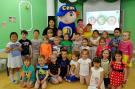 В детском саду № 27 «Зарничка» г. Южно-Сахалинска появился «уголок безопасности». Теперь у юных воспитанников детского сада есть возможность изучать правила безопасного поведения с применением современных интерактивных технологий, методических материалов, в том числе настольных игр.В состав «уголка безопасности» входит комплекс интерактивных развивающих игр «Безопасность: ПДД» компьютерное оборудование, учебно-методическая литература для преподавания ОБЖ в детском саду, комплект тематических костюмов для занятий на уроках (пожарного, спасателя и т.п.), настольные обучающие игры, а также информационный стенд «Безопасность – это важно».Это стало возможным благодаря победе коллектива учреждения в конкурсе на материально-техническое и учебно-методическое оснащение уголков безопасности среди детских садов Корсаковского, Ногликского районов и г. Южно-Сахалинска. Его организаторы - компания «Сахалин Энерджи», управление МЧС России по Сахалинской области и министерство образования Сахалинской области в рамках программы «Что делать в чрезвычайных ситуациях».С апреля по июнь 2017 года для воспитанников детского сада «Зарничка» прошел цикл необычных занятий по безопасности.Во время занятий ребята под руководством воспитателей активно осваивают комплекс интерактивных развивающих игр «Безопасность: ПДД» на примере ситуаций, которые встречаются в реальной жизни. В своей работе педагоги также активно используют мультфильмы из цикла «Безопасность – это важно», в которых правила безопасного поведения озвучиваются в легкой и доступной для детей форме. По отзывам педагогов, новое оборудование позволяет сделать занятия с детьми более разнообразными и интерактивными.14 июня в детском саду прошла викторина «Знаете ли вы правила дорожного движения?». В гости к малышам приходил главный герой мультфильмов о правилах безопасного поведения Сеня, чтобы вместе с ребятишками закрепить правила дорожного движения. Большая ростовая кукла вызвала бурю положительных эмоции у дошкольников. Дети очень активно участвовали в играх, мозговых штурмах. В завершении мероприятия Сеня пожелал всем его участникам безопасного лета и вручил каждому комикс «Фликеры», созданный по мотивам одноименного мультфильма.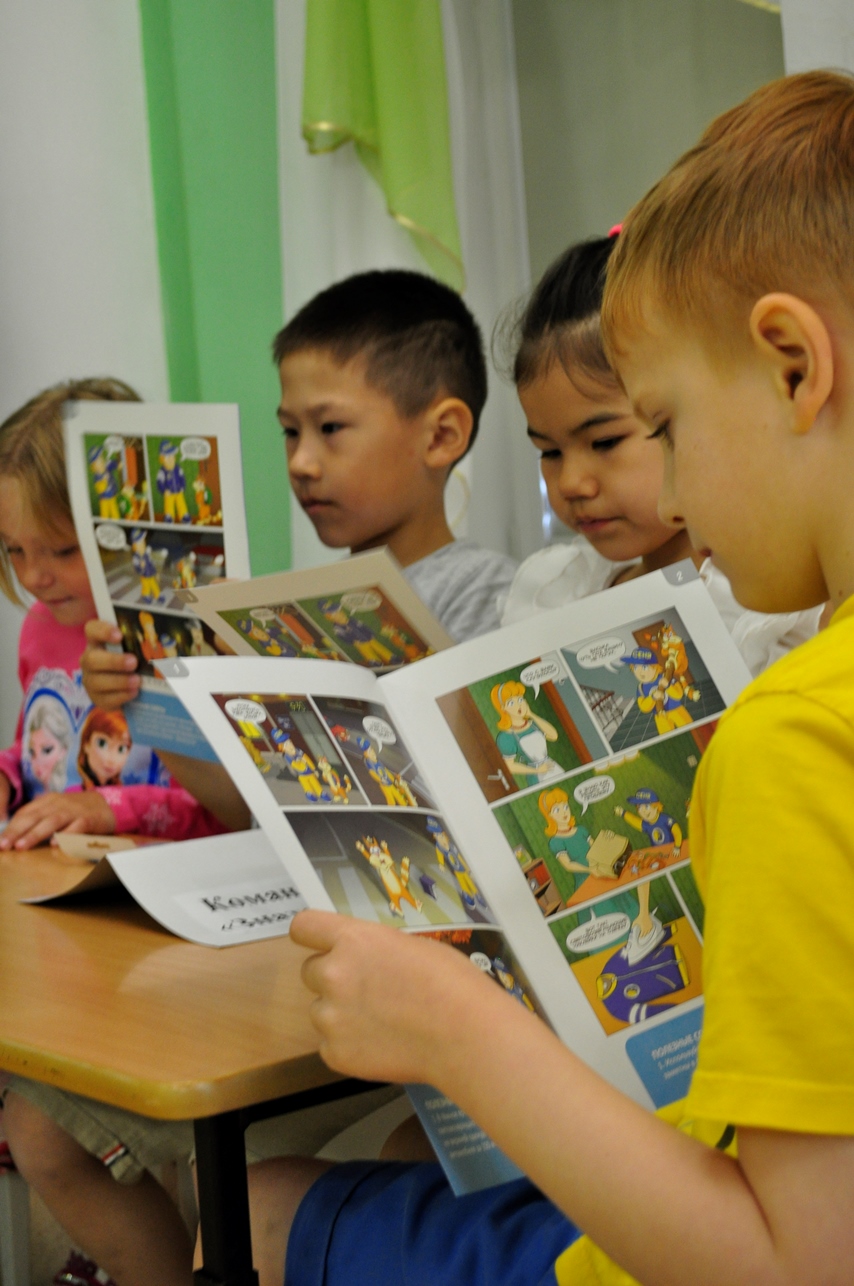 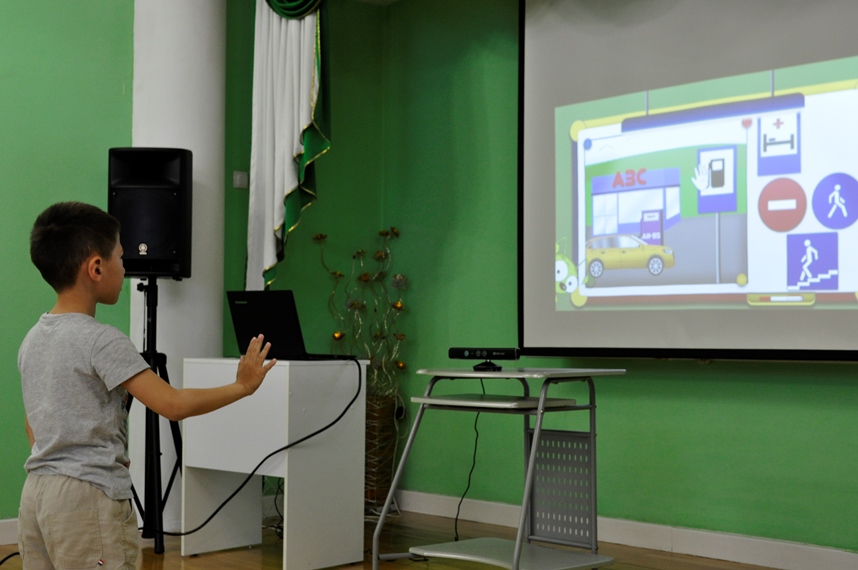 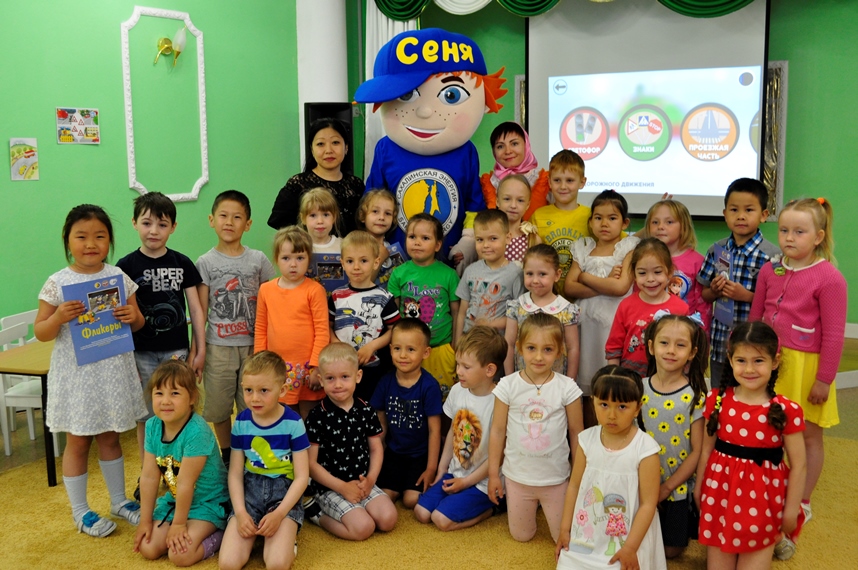 